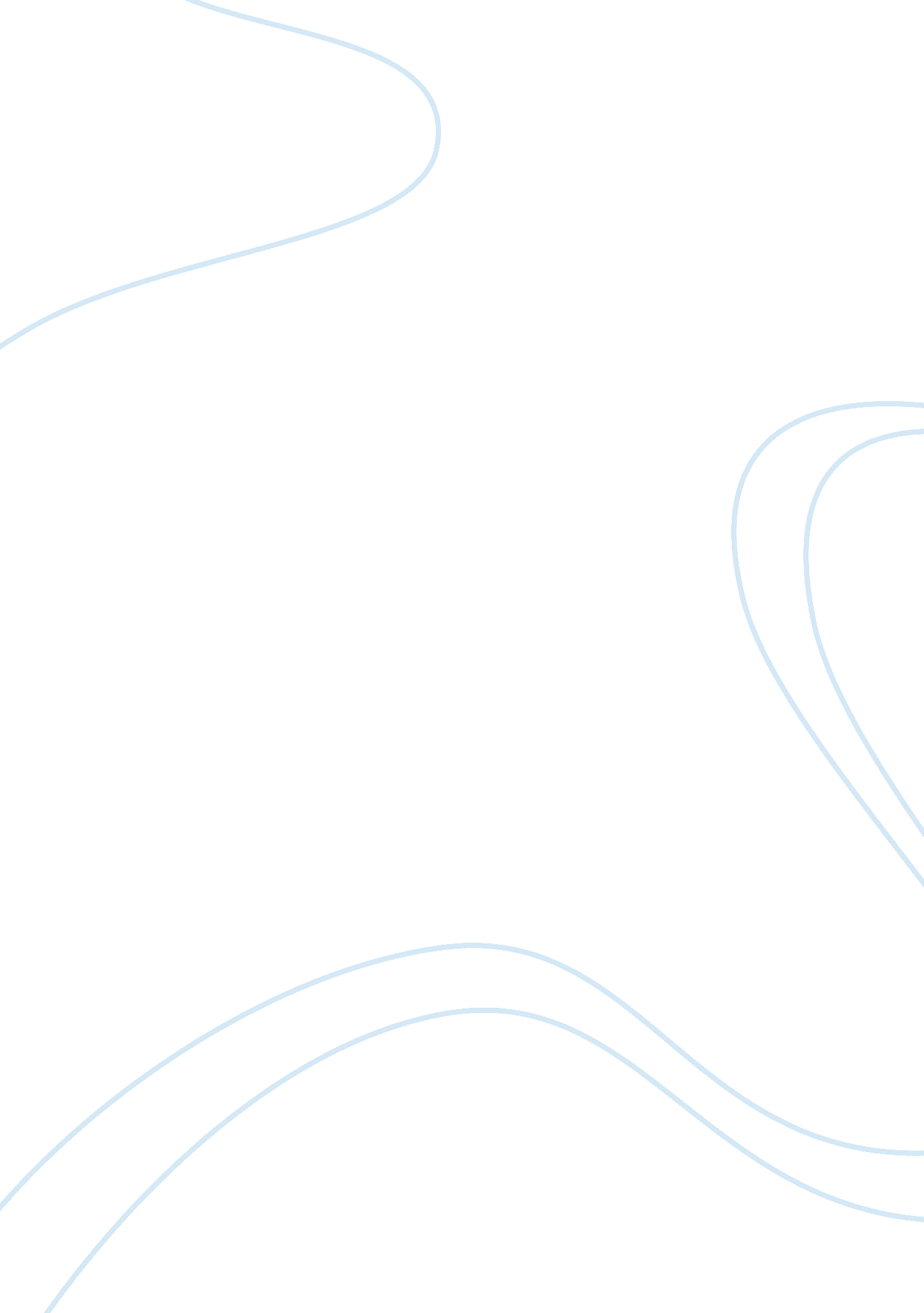 Library assignment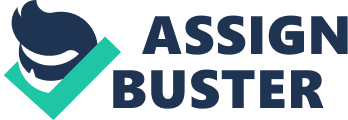 Library Research Assignment “ Global Warming: Fact or Myth?” There has been a long debate over global warming and issues related to it. Many researchers have discussed the causes, effects and future of global warming in great depth. The issue is significant as it is affecting the Earth’s environment and life in a number of ways. Not only the health and growth of Earth’s creatures are affected but also the land is influenced by it. Roy W. Spencer is another researcher and academic writer who helped in further illuminating this concept. Spencer’s article “ How Serious is the Global Warming Threat?” is one of the efforts he made to expand this topic. This post aims to analyze the informative article by Spencer in detail and analyze its contribution towards providing a better understanding of global warming issues. The author claims that global warming is a fact which cannot be ignored and which needs to be addressed properly. Author has strongly emphasized on the need of human beings to control the global warming by new technologies and prevention strategies. However, author challenges the claims of politicians and media that this issue has been settled. The basic idea of the author is not to describe global warming as just another consequence of men’s activities but rather taking the natural processes that are causing an increase in global warming (Wood, 2005). The author also aims to draw the attention of authorities and governments to the fact that punishing the use of fossil fuels and other expensive policy measures may only be adopted by wealthier countries and will remain ineffective for the poor or developing countries. Hence, Spencer calls for policies and interventions which will be helpful to all the countries equally and may save the Earth as a part of Earth cannot be saved by adopting policies against the disastrous effects of global warming. 
The author describes the concept of global warming as a fact rather than a myth. This supports the opinion that global warming exists and is controllable (to some extent) by managing the technological use, fuels and human activities. The scientific facts discussed are of great importance as the natural greenhouse effect, the natural radiative imbalances, evaporation, and precipitation and so on (Philander, 2000). The article is undoubtedly in line with the thesis statement that “ global warming is a fact not myth.” The evidences provided by the writer on the scientific processes and climate change are the evidence of this statement. Moreover, the discussions on human activities that are leading to global warming also indicate the legitimacy of the prevalence of global warming. One more claim by Spencer that contributes to prove this statement is his call for a policy change that may reduce the increasing risk of global warming. The article is an evident and legitimate source of information for the readers and provides both (scientific and man-made) causes of global warming. 
Bibliography: 
Spencer, R. (January 01, 2007). How Serious is the Global Warming Threat?. Society, 44, 5, 45-50. 
Wood, W. W. (2005). Global warming: A natural phenomenon, not manmade. Victoria, B. C: Trafford. 
Philander, S. G. (2000). Is the temperature rising?: The uncertain science of global warming. Princeton, N. J: Princeton University Press. 